RKP: 03201Matični broj: 03221784	OIB: 17231519023Grad: PULAUlica: VALTURSKO POLJE 211Razina: 11Razdjel: 109Šifra djelatnosti: 8423 Šifra grada: 359Oznaka Razdoblja: 01.01.-31.12.2021.Zakonski predstavnik: Ingrid Popovski Cukon, upraviteljicaB I LJ E Š K EUZ GODIŠNJE FINANCIJSKO IZVJEŠĆE 01.01.-31.12.2021.						UVOD:Kaznionica u Valturi osnovana je u svibnju 1956. g. na području nekadašnje poljoprivredne ekonomije. Udaljena je oko 5 km od grada Pule, smještena neposredno uz Zračnu luku Pula. Kaznionica u Valturi je ustrojbena jedinica Uprave za zatvorski sustav i probaciju Ministarstva pravosuđa i uprave. Prema stupnju sigurnosti Kaznionica u Valturi  je kaznionica otvorenog tipa, a smještajni kapacitet je 208 zatvorenika.Osnovna djelatnost je izvršavanje kazne zatvora punoljetnim muškim osobama što uključuje tretman zatvorenika te rad i strukovnu izobrazbu, a sve u cilju resocijalizacije i osposobljavanja za život na slobodi u skladu sa zakonom.U okviru vlastite djelatnosti Kaznionica u Valturi je nositelj regijske proizvodnje hrane (meso i povrće). Ostvaruje vlastite prihode prodajom roba i pružanjem usluga u okviru aktivnosti koje provodi Odjel za rad i strukovnu izobrazbu zatvorenika te ostalih prihoda.Radne aktivnosti se odvijaju u slijedećim radionicama: Poljoprivredna radionica, Radionica kamenolom, Radionica servisa sa STPV-om, Pododsjek održavanja i radno terapijska radionica.   Ostvarivanje i trošenje vlastitih prihoda vrši se u skladu sa Pravilnikom o mjerilima i načinu korištenja        vlastitih prihoda kaznenih tijela (Narodne novine 114/2015).   Izvori financiranja su:   11 – Državni proračun,   31- Vlastiti prihodi ( prihodi od: prodaje proizvoda, pruženih usluga ostali nespomenuti          prihodi)         52- Ostale pomoći- poticaji u poljoprivredi     B I L J E Š K E UZ BILANCU SA STANJEM 31.12.2021.. GODINEBILJEŠKA BROJ 1.AOP - 001	IMOVINAUkupna imovina iznosi 237.054.818 kn, a čini je Nefinancijska imovina u iznosu od 231.234.707 kn i  Financijska imovina u iznosu od 5.820.111 kn.AOP - 002	NEFINANCIJSKA IMOVINAUkupna vrijednost nefinancijske imovine na dan 31. prosinca 2021. godine iznosi ukupno 231.234.707 kn  i manja je za 0,01% u odnosu na stanje 01. siječnja 2021., a odnosi se na:AOP 003 Neproizvedena dugotrajna imovina .......................................................213.377.744 knAOP 007 Proizvedena dugotrajna imovina ..............................................................  9.529.459 knAOP 008 Građevinski objekti.....................................................................................3.967.304 knAOP 014 Postrojenja i oprema....................................................................................2.800.094 knAOP 024 Prijevozna sredstva.........................................................................................437.740 knAOP 030 Knjige, umjetnička djela i ostalo......................................................................15.430 knAOP 036 Višegodišnji.nasadi i osnovno stado...........................................................1.452.350 knAOP 040 Nematerijalna proizvedena imovina...............................................................856.541 knAOP 047 Sitni inventar........... ......................................................................................... 5.423 knAOP 051 Dugotrajna nefin,imovina u pripremi..........................................................4.947.527 kn                 (prijenos iz bivše gospodarske jedinice) AOP 058 Proizvedena kratkotrajna imovina...............................................................3.374.554 kn                                    (čine je zalihe za obavljanje djelatnosti u iznosu od 886.648,                  proizvodnja i proizvodi, te roba za daljnju prodaju u iznosu od 2.487.112)BILJEŠKA BROJ 2.AOP - 063	FINANCIJSKA IMOVINAFinancijska imovina koja ukupno iznosi 5.820.111 kn i smanjena je za 46,1 u odnosu na početno stanje, a odnosi se na smanjenje novčanih sredstava na žiro računu od vlastite djelatnosti,. potraživanja od HZZO za bolovanja preko 42 dana, potraživanja za više plaćen PDV po godišnjem obračunu, potraživanja od zaposlenih, te potraživanja za prihode od prodaje proizvoda.Financijska imovina odnosi se na novac u banci i blagajni AOP 064 – Novac u banci i blagajni....................................................................3.160.068 knAPO 078 – Potraživanja od zaposlenih............................................................................0 knAOP 079 - Potraživanja za više plaćene poreze i doprinose (PDV)............. .........118.463 knAOP 081 - Ostala potraživanja...............................................................................532.288 knAOP 082 - Potraživanja za dane zajmove ........................................................................0 knAOP 113 - Vrijednosni papiri ...........................................................................................0 knAOP 129 – Dionice i udjeli u glavnici ..............................................................................0 knAOP 141 – Potraživanja za prihode poslovanja.....................................................703.133 knAOP 159 – Potraživanja od prodaje nefinancijske imovine ....................................46.767 knAOP 165 – Rashodi budućih razdoblja i nedosp.napl.prih..................................1.259.392 knBILJEŠKA BROJ 3.AOP - 174	OBVEZE ZA FINANCIJSKE RASHODEObveze za financijske rashode iskazane su u ukupnom iznosu od 1.040 kn.AOP - 182	OSTALE TEKUĆE OBVEZE Iskazane su u ukupnom iznosu od 545.189 kn, a čine ih  obveze za bolovanja preko  42 dana od HZZO iznosu od 530.745 kn i obaveze za cestarinu, naknadu za okoliš, upravnu pristojbu i ostalo u iznosu od 14.444 kn.AOP - 183	OBVEZE ZA NABAVU NEFINANCIJSKE IMOVINEIznose 9.800 knAOP - 199	OBVEZE ZA KREDITE I ZAJMOVEIznose 0 knBILJEŠKA BROJ 4.REZULTAT POSLOVANJAUkupno ostvareni višak prihoda iz redovnog poslovanja (AOP 240) na dan 31.12.2021.  iznosi 2.022.800 kn , a manjak prihoda od nefinancijske imovine u 2021.  iznosi 503.026 kn.(AOP244)Višak prihoda i primitaka raspoloživ u slijedećem razdoblju (PR-RAS – AOP 635) iznosi 1.519.774 kn.AOP 249	OBRAČUNATI PRIHODI POSLOVANJAObračunati prihodi poslovanja ukupno iznose 765.804 kn i veći su za 8,1 % od početnog stanja, a odnose se na prodaju proizvoda  kamenih frakcija, mlijeka, usluga u STPV-u.AOP 247   OBRAČUNAT PRIHODI OD PRODAJE NEFINANCIJSKE IMOVINEObračunat prihodi od prodaje nefinancijske imovine iznose  41.618 kn  i manji su  za 5,40 %  od početnog stanja, odnose se na prodaju  mesa (junetine, govedine).AOP - 253	IZVANBILANČNI ZAPISIU izvanbilančnim zapisima u iznosu od 575.603 kn (AOP 253,254)  evidentirani su  :Novčani polozi zatvorenika i obvezna štednja.........................................................161.880 knZalihe robe u prodavaonici zatvorenika, rabat, obveze prema dobavljačima..........149.208 knPrimljena roba iz sustava (Kaznionica u Glini, Kaznionica u Požegi)....................145.416 knVanbilančne evidencije na skladištima proračuna..................................................119.099 knB I LJ E Š K EUZ IZVJEŠTAJ OPRIHODIMA I RASHODIMA, PRIMICIMA I IZDACIMA ZA RAZDOBLJE01.01.– 31.12.2021. GODINEAOP - 001	PRIHODI POSLOVANJAOstvareni prihodi poslovanja tekuće godine na dan 31. prosinca 2021. godine manji su za 4,9% od ostvarenog u izvještajnom razdoblju prethodne godine, što je rezultat manje ostvarenih  prihoda iz vlastite djelatnostiAOP – 024 POREZI NA ROBU I USLUGEUkupno iznose 0 kn.AOP - 045	POMOĆI IZ INOZEMSTVA I OD SUBJEKATA UNUTAR OPĆEG PRORAČUNAOstvarei prihodi iznose 1.843.600 kn, a ostvareni su s osnova poticaja u poljoprivredi i stočarstvu, a manji su za 0,6 % u odnosu na proteklu godinu.AOP - 077 – PRIHODI OD IMOVINENavedeni prihodi u ukupnom iznosu od 4.546 kn ostvareni su s osnova kamata za sredstva na žiro računu i naplaćene kamate na potraživanja  od kupaca.AOP - 107  -  PRIHODI  PO POSEBNIM PROPISIMA Ostvareni prihodi iznose 203 kn, a odnose se na kamate HPB i naplata kamata od spornih potraživanja.AOP – 123 – PRIHODI OD PRODAJE PROIZVODA I ROBE TE PRUŽENIH USLUGA I PRIHODI OD DONACIJA TE POVRAT PO PROT.JAMST.U iznosu od  7.546.989 kn kn kao:prihodi od prodaje proizvoda i robe u iznosu od.........................5.650.132 knprihodi od pruženih usluga u iznosu od.......................................1.896.857 kndonacije od pravnih i fizičkih osoba izvan općeg proračuna u iznosu od 0 knAOP-128 PRIHODI IZ NADLEŽNOG PRORAČUNAPrihodi iz nadležnog proračuna za financiranje rashoda poslovanja iznose 16.232.933 kn, manji su za 1,6% u odnosu na proteklu godinu.AOP- 136 – KAZNE, UPRAVNE MJERE I OSTALI PRIHODIUkupno iznose 0 kn.AOP – 148  - RASHODI POSLOVANJAOstvareni rashodi poslovanja tekuće godine na dan 31.12.202.veći su za 29,6% od ostvarenog u izvještajnom razdoblju prethodne godine što je rezultat povećanja rashoda na kontu 369- tekući prijenosi u iznosu od 450.000 i kapitalni prijenosi u iznosu od 6.800.000 kn ostalim korisnicima istog proračunaAOP  147 – Rashodi za zaposlene iznose 13.996.278 kn i manji su za 1,1% u odnosu na prethodno razdoblje što je rezultat smanjenja broja zaposlenih (mirovine i premještaj).AOP 158 - Materijalni rashodi manji su za 0,6 % i ukupno iznose 9.306.487 kn, a posebno se izdvajaju slijedeći rashodi:3221 Uredski materijal i ostali materijalni rashodi manji su za 22,4% radi smanjenja troška nabave uredskog materijala3225 Sitan inventar i auto gume manji je za 65,8% jer je manje utrošeno na SI i autogumama3227 Službena, radna i zaštitna odjeća i obuća, manji  je za 13,0 % jer je smanjena kupnja odjeće i obuće po radionicama3235 Zakupnine i najamnine manji 13,2% jer nema najma tresača maslina u odnosu na prethodnu godinu3236 Zdravstvene i veterinarske usluge manji je za 46,7% u odnosu na proteklu godinu radi smanjenja navedene usluge3237 Intelektualne i osobne usluge manji je u odnosu na prethodnu god 51,4% jer smanjeno zapošljavanje preko ugovora o djeluAOP -  191 – FINANCIJSKI RASHODIIznose 110.656 kn i manji su za 14,5% a odnose se na bankarske  usluge i usluge platnog prometa u iznosu od 89.064 kn, zatezne kamate u iznosu od 114 kn i ostale usluge u iznosu od 21.478 kn (ostale usluge na kamenolomu)AOP -  241 – PRIJENOSI IZMEĐU PRORAČUNSKIH KORISNIKA ISTOG PRORAČUNAIznose 7.250.000 kn, a odnose se na:3691 Tekući prijenos Zatvoru u Požegi u iznosu od 450.000,00 kn3692 Kapitalni prijenos Kaznionici u Požegi u iznosu od 4.000.000,00 kn i Kaznionici u Lipovici-Popovači u iznosu od 2.800.000,00 knAOP -  258 – OSTALI RASHODINismo imali rashoda.AOP -  292 – PRIHODI OD PRODAJE NEFINANCIJSKE IMOVINEOvi prihodi ostvareni su u ukupnom iznosu 135.081 kn, veći  su za 5,1% a odnose se na prihode ostvarene prodajom  i prodaje osnovnog stada u iznosu od 135.081 kn.AOP -  344 – RASHODI ZA NABAVU NEFINANCIJSKE IMOVINEIznose 638.107 kn i manji su za 60,6% a odnose se na nabavu :4222 –Komunikacijska oprema.............................................................................11,551 kn4223 - Oprema za održavanje i zaštitu................................................................109.631 kn4225 – Instrumenti, uređaji i strojevi....................................................................15.048 kn4227 - Uređaji, strojevi i oprema za ostale namjene............................................113.387 kn4231 – Prijevozna sredstva u cestovnom prometu..............................................159.960 kn4261 – Istraživanje rudnih bogatstava.................................................................209.042 kn4264 -  Ostala nematerijalna proizvedena imovna................................................19.488 knAOP – 635 – VIŠAK PRIHODAIznosi 1.519.774 kn a čini ga utvrđeni manjak prihoda i primitaka na dan 31.12.2021. u iznosu od -4.882.813 kn i višak prihoda i primitaka – preneseni u ukupnom iznosu od +6.402.587 kn.AOP – 636 – MANJAK PRIHODAIznosi  o kn.Rezultat poslovanja za razdoblje 01. siječnja do 31. prosinca2021. godine iskazuje slijedeće osnovne karakteristike ostvarenja  Ukupni prihodi i primici u razdoblju od 01.siječnja do 31. prosinca 2021.god. iznose 25.763.532 kn. Iz danog pregleda vidljivo je da je 36,41 % prihoda ostvareno  u Odjelu kaznionice ustrojenom za rad i strukovnu izobrazbu zatvorenika, 63,01 % prihoda doznačeno je iz Proračuna, a 0,58 % prihoda je vlastita djelatnost proračuna ( kuhinja i restoran).  Ukupni rashodi i izdaci u razdoblju od 01.siječnja do 31. prosinca 2021.god.  iznose 30.646.165 kn.  Od toga rashodi iz proračuna iznose 16.319.720 kn, rashodi vlastite djel.-ORSI iznose 14.175.473 kn, a rashodi vlastite djel.poračuna  (kuhinja i restoran) iznose 150.972 kn.U navedenom razdoblju ostvaren je manjak prihoda i primitaka u iznosu od-4.882.813 kn, od toga u Odjelu za rad i strukovnu izobrazbu zatvorenika  ostvaren je manjak prihoda u iznosu od -4.796.026 kn, a u Proračunu manjak prihoda od -86.787 kn Višak prihoda prenesen iz ranijih godina (od 2002. - 2020.) iznosi +6.402.587 kn, a   višak prihoda raspoloživ u slijedećem razdoblju  iznosi 1.519.774 kn.B I LJ E Š K EUZ IZVJEŠTAJ O PROMJENAMA U VRIJEDNOSTI I OBUJMUIMOVINE I OBVEZA ZA RAZDOBLJE– 31.12.2021. GODINEAOP 003- PROMJENE U VRIJEDNOSTI (REVALORIZACIJA) NEFINANCIJSKE                     IMOVINEIznos povećanja/smanjenja iznosi 0 kn.Promjene u vrijednosti nije bilo.AOP 010 - PROMJENE U VRIJEDNOSTI (REVALORIZACIJA) FINANCIJSKE                    IMOVINEIznos povećanja/smanjenja iznosi 0 kn.Promjene u vrijednosti nije bilo.AOP 018 – PROMJENE U OBUJMU IMOVINEIznos povećanja od 223.444 kn odnosi se na prihode poslovanja, po usklađenju potraživanja, primljenih donacija zaštitne opreme, te razlike prirasta i prijevoda i uginuća i prodaje osnovnog stadaIznos smanjenja od 21.391 kn odnosi se na rashode OSA i SI  i otpis potraživanjaAOP 019 - PROMJENE U OBUJMU NEFINANCIJSKE IMOVINEIznos smanjenja od 12.297 kn sastoji se od:Rashoda osnovnih sredstava koja imaju sadašnju vrijed. ...........................12.297 knIznos povećanja od 222.908 kn sastoji se od:Uginuća, prirasta i prijevoda u poljoprivrednoj radionici.........................214.979 knDonacije zaštitne opreme i sredstava............................................................7.929 knAOP 026 –PROMJENE U OBUJMU FINANCIJSKE IMOVINEPovećanje iznosi 536 kn – usklađenje potraživanja za prihode poslovanja od  kupaca za potraživanjaSmanjenje iznosi 9.094 kn – otpisi potraživanja, zastarjele kamate					        B I LJ E Š K EUZ IZVJEŠTAJ O OBVEZAMA-  31.12.2021. GODINEAOP  038- STANJE OBVEZA NA KRAJU IZVJEŠTAJNOG RAZDOBLJA iznosi: 2.437.490 kn od čega se:na dospjele obveze odnosi ............................................................... 9.614 kn na nedospjele obveze  ................................................................2.427.876 knDospjele obveze u iznosu 9.614 kn odnose se  na obvezu prema dobavljačima koji su zaprimljeni nakon 31.12.2021., a odnose se na 2021.g.Nedospjele obveze u iznosu 2.427.876 kn odnose se na:- obveze za zaposlene-prijevoz i ost. rash. 1.223.266 kn, - obveze za materijalne rashode.....................658.195 kn- obveze za financijske i ost. rashode................5 870 kn- refundacije  bolovanja na teret HZZO........530.745 kn- obveze za nab.dugotr.imovine.........................9.800 kn									UPRAVITELJICA								            Ingrid Popovski Cukon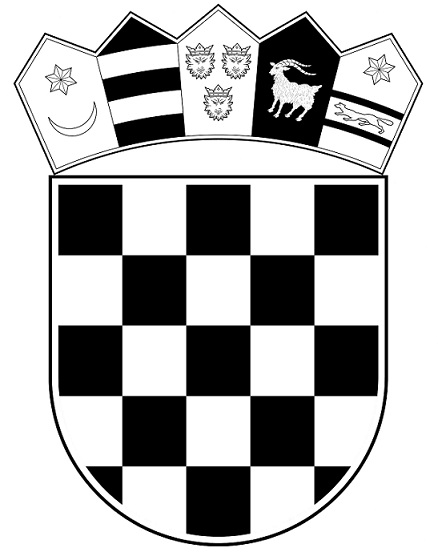 REPUBLIKA HRVATSKAMINISTARSTVO PRAVOSUĐA I UPRAVE      UPRAVA ZA ZATVORSKI SUSTAV                          I PROBACIJU                    Kaznionica u ValturiPRIHODI IZ PRORAČUNAPRIH.PROR.-vl.djel. kuhinja i rest.PRIHODI OD VLASTITE DJEL.-ORSI 16.232.933 kn150.972 kn9.379.447 kn 63,01 %0,58 %36,41 %PRIHODI I PRIMICI UKUPNO25.763.352 knPRIHODI I PRIMICI UKUPNO25.763.352 knRASHODI-PRORAČUNRASH.PROR.-vl.djel. kuhinja i rest.RASHODI OD VLASTITE DJEL.-ORSI16.319.720 kn150.972 kn14.175.473 knRASHODI I IZDACI UKUPNO30.646.165 knMANJAK PRIHODA I PRIMITAKA               -   PRORAČUN            -86.787 kn               -   ORSI                   -4.796.026 kn MANJAK/VIŠAK PRIHODA I PRIMITAKA: -preneseni iz  prethodnih godina(2002. do 2020.god.)                     - od toga: PRORAČUN              -138.171 kn                 ORSI                     + 6.540.758 knVIŠAK PRIHODA RASPOLOŽIV U SLIJEDEĆEM RAZDOBLJU IZNOSI:od toga: PRORAČUN    - 224.958 kn              ORSI             +1.744.732  kn-4.882.813 kn+6.402.587 kn+1.519.774 kn           NENAPLAĆENI, OBRAČUNATI PRIHODI         807.422 kn